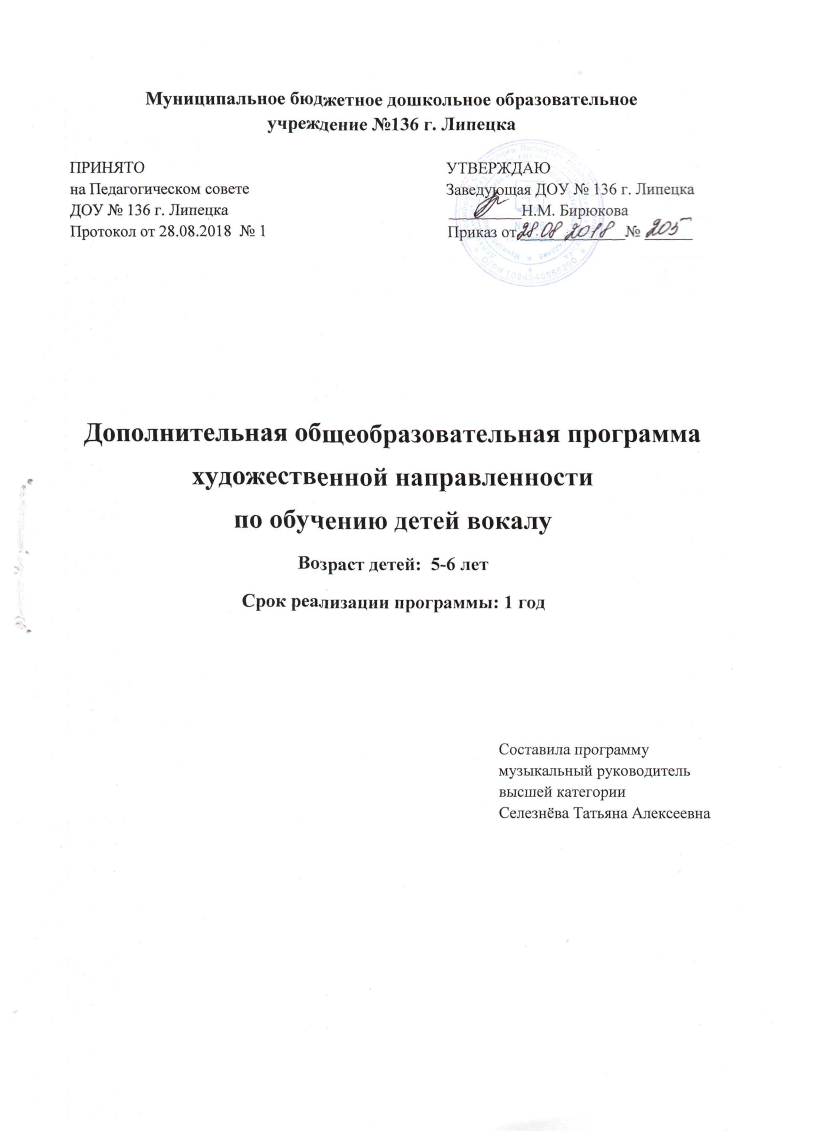 Структура и содержание программы1. Пояснительная записка Пение – один из любимых детьми видов музыкальной деятельности, обладающий большим потенциалом эмоционального, музыкального, познавательного развития. Благодаря пению у ребенка развивается эмоциональная отзывчивость на музыку и музыкальные способности: интонационный звуковысотный слух, без которого музыкальная деятельность просто не возможна, тембровый и динамический слух, музыкальное мышление и память. Кроме того успешно осуществляется общее развитие, формируются высшие психические функции, обогащаются представления об окружающем, речь, малыш учится взаимодействовать со сверстниками. Поскольку пение – психофизический процесс, связанный с работой жизненно важных систем, таких как дыхание, кровообращение, эндокринная система и других, важно, чтобы голосообразование было правильно, природосообразно организовано, чтобы ребенок чувствовал себя комфортно, пел легко и с удовольствием.Правильный режим голосообразования является результатом работы по постановке певческого голоса и дыхания. Дыхательные упражнения, используемые на занятиях по вокальному пению, оказывают оздоравливающее влияние на обменные процессы, играющие главную роль в кровоснабжении, в том числе и органов дыхания. Улучшается дренажная функция бронхов, восстанавливается носовое дыхание, повышается общая сопротивляемость организма, его тонус, возрастает качество иммунных процессов. Цель – формирование эстетической культуры дошкольника; развитие певческих навыков.Задачи: Обучающие:Формирование интереса к вокальному искусству.Развитие умений петь естественным голосом, без напряжения; постепенно расширяя диапазон.Развитие музыкального слуха, координации слуха и голоса.Развитие умений различать звуки по высоте; Развитие чистоты интонирования, четкой дикции, правильного певческого дыхания, артикуляции.Развитие умений петь, выразительно передавая характер песни.Формирование певческой культуры (правильно передавать мелодию естественным голосом, без напряжения).Совершенствование вокально-хоровых навыков.  Развивающие:Развивать музыкально-эстетический вкус.Развивать музыкальные способности детей.Воспитательные:Привить навыки общения с музыкой: правильно воспринимать и исполнять её.Привить навыки сценического поведения.Формировать чувство прекрасного на основе классического и современного музыкального материала.Категория обучающихся: Программа вокального кружка  предназначена для детей  5- 6 лет.Формы и режим обучения.Форма занятий – очная, групповая. Группы формируются по возрасту.Предполагается 60 занятий в год. Занятия проводятся с октября по май,  два раза в неделю во второй половине дня.Продолжительность занятия - 25 минут.2. Планируемые результаты освоения программыДети имеют опыт восприятия песен разног характера ,проявляют устойчивый интерес к вокальному искусству.различают звуки по высоте, слышат движение мелодии, поступенное и скачкообразное, выработана певческая установка.Дети владеют навыками пения: петь легко, не форсируя звук, с четкой дикцией, петь хором и без него, удерживать дыхание до конца фразы, чисто интонировать мелодию в поступенном движении вверх на квинту и на кварту. Дети владеют простейшими навыками игры на музыкальных инструментах; усваивать ритмический рисунок, движение мелодии, играть слаженно.Эмоционально откликаются на музыкальные произведения, понимают их, сформирован положительный настой к воспроизведению музыкального произведения  на музыкальных инструментах и к пению.Основаны этические нормы на основе праздников.3. Содержание программыПевческая установка. Посадка певца, положение корпуса, головы. Навыки пения сидя и стоя. Певческое дыхание. Дыхание перед началом пения. Одновременный вдох и начало пения. Различные характеры дыхания перед началом пения в зависимости  от  характера исполняемого произведения: медленное, быстрое. Смена дыхания в процессе пения. Музыкальный звук. Высота звука. Работа над звуковедением и чистотой интонирования. Естественный свободный звук без крика и напряжения. Мягкая атака звука. Округление гласных. Способы их формирования в различных регистрах (головное звучание). Работа над дикцией и артикуляцией. Развитие согласованности артикуляционных органов, которые определяют качество произнесения звуков речи, разборчивость слов или дикции (умение открывать рот, правильное положение губ, освобождение от зажатости и напряжения нижней челюсти, свободное положение языка во рту). Формирование чувства ансамбля. Выработка активного унисона (чистое и выразительное интонирование диатонических ступеней лада) устойчивое интонирование одноголосого пения при сложном аккомпанементе. Формирование сценической культуры. Работа с фонограммой. Обучение ребёнка пользованию фонограммой осуществляется с помощью аккомпанирующего инструмента  в соответствующем темпе. Пение под фонограмму - заключительный этап работы. Формировать у детей культуру поведения на сцене. Певческое дыхание. Смена дыхания в процессе пения, различные приёмы дыхания (короткое и активное в быстрых произведениях, более спокойное, но так же активное в медленных). Знакомство с навыками «цепного» дыхания (пение выдержанного звука в конце произведения; исполнение продолжительных музыкальных фраз на «цепном» дыхании). Работа над звуковедением и чистотой интонирования. Пение non legatoиlegato. Работа над ровным звучанием во всём диапазоне детского голоса, умением использовать головной и грудной регистры. Работа над дикцией и артикуляцией. Работа над особенностями произношения при пении (напевность гласных, умение их округлять, стремление к чистоте звучания неударных гласных) быстрое и чёткое выговаривание согласных. Формирование чувства ансамбля. Выработка ритмической устойчивости в умеренных темпах при соотношении простейших длительностей (четверть, восьмая, половинная). Постепенное расширение задач: интонирование произведений в различных видах мажора и минора, ритмическая устойчивость в более быстрых и медленных темпах с более сложным ритмическим рисунком (шестнадцатые, пунктирный ритм). Навыки пения двухголосия с аккомпанементом. Пение несложных двухголосных песен без сопровождения. Формирование чувства ансамбля. Выработка ритмической устойчивости в умеренных темпах при соотношении простейших длительностей (четверть, восьмая, половинная). Постепенное расширение задач: интонирование произведений в различных видах мажора и минора, ритмическая устойчивость в более быстрых и медленных темпах с более сложным ритмическим рисунком (шестнадцатые, пунктирный ритм). Навыки пения двухголосия с аккомпанементом. Пение несложных двухголосных песен без сопровождения. Формирование сценической культуры. Работа с фонограммой. Пение под фонограмму. Развитие артистических способностей детей, их умения согласовывать пение с ритмическими движениями. Работа над выразительным исполнением песни и созданием сценического образа.4.Организационно - педагогические условия реализации программы4.1. Учебный план4.2. Календарный учебный график4.3. Кадровые условия реализации программыЗанятия по дополнительной общеразвивающей программе художественной направленности «вокал» проводит музыкальный руководитель. Она имеет соответствующее образование и квалификацию для реализации целей и решения задач, определенных в программе.Материально- техническое обеспечение программы.Музыкально-дидактические игры, упражнения используются при разучивании песен, при обучении игре на детских музыкальных инструментах.Комплекс дыхательной гимнастики Стрельниковой – при работе над песней.Пальчиковая гимнастика помогает детям отдохнуть, расслабиться, укрепляет мышцы пальцев, ладоней, что помогает при игре на детских музыкальных инструментах.Артикуляционная гимнастика.Программы, сценарии концертов.Сборник песен, попевок.Магнитофон, аудиокассеты, CD-диски -  фонограммы используются на занятиях, развлечениях, концертах, праздниках, в самостоятельной деятельности.Ноутбук - презентации   для знакомства с новыми музыкальными произведениями, с песнями.Информационно- методические условия реализации программыВетлугина Н.А. Музыкальное воспитание в детском саду. М.Просвещение, 1981г.Ветлугина Н.А. Музыкальный букварь. М. Музыка, 1997г.Ветлугина Н.А. Теория и методика музыкального воспитания в детском саду. М. Просвещение,1983г.Давыдова М.А. Музыкальное воспитание в детском саду. М. ВАКО 2003гДубровская Е.А. Ступени музыкального развития. М. Просвещение 2003г.Кононова Н.Г. Музыкально-дидактические игры дошкольников. М. Просвещение, 1982г.Костина Э.П. Камертон. Программа музыкального образования для детей раннего и дошкольного возраста. М. Просвещение, 2004г.Михайлова М.А. Развитие музыкальных способностей детей. Ярославль. 1997г.Михайлова М.А. Поём,играем,танцуем дома и в детском саду. Ярославль.1997г.Морева Н.А. Музыкальные занятия и развлечения в детском саду. М. просвещение 2004г.Пегушина З. Развитие певческих навыков у детей. Дошкольное воспитание № 9, 1988г.Перескоков А.В. Песни для детского сада. М.Айрис-пресс 2006г.Радынова О.П. Музыкальное воспитание дошкольников. М. Просвещение.1984г.Ракитянская Т.А. Воспитание звуком. Ярославль. 2002г.Разуваева Н.А. Праздники и развлечения в детском саду. М. Музыка, 2004г.Роот З.Я. Песенки и праздники для малышей. М. Айрес-пресс 2003г.Роот З.Я. Музыкально-дидактические игры в детском саду. М. Айрес-пресс 2005г.4.6. Методы и приемы: - объяснительно-иллюстративный (демонстрация иллюстраций, схем);- репродуктивный (работа по образцам);- поисковый (выполнение вариативных заданий);- творческий (творческие задания);- исследовательские (исследование).Сроки реализации программы: Программа рассчитана на 1 год  обучения.РазделыСтраницы1. Пояснительная записка32. Планируемые результаты освоения программы43. Содержание программы54.Организационно - педагогические условия реализации программы54.1. Учебный план54.2. Календарный учебный график64.3. Кадровые условия реализации программы64.4. Материально- техническое обеспечение программы.64.5. Информационно- методические условия реализации программы74.6. Методы и приемы7№Название дополнительной общеобразовательной услугиКоличество часов в неделюВсегоФорма проведения промежуточной аттестации1Обучение детей вокалу262Отчетный концертИтого (максимальная недельная нагрузка)Итого (максимальная недельная нагрузка)262Продолжительность учебного годаС 01.10. 2017 по 31.05. 2018Количество учебных недель в году32 Количество учебных дней в неделю2 Количество занятий в день1 Режим проведения занятийНачало проведения занятий: 15.15Окончание проведений занятий: 16.10Продолжительность занятий - 25 мин